27 января - особая дата в истории нашей страны. Именно в этот день, была полностью  снята блокада Ленинграда. И сегодня мы вспоминали одну из трагических страниц в истории Великой Отечественной войны и мировой истории. В школе прошли уроки Мужества, акция "Блокадный хлеб", а также учащиеся посетили школьную выставку, на которой представлена литература о ВОв и Блокадном Ленинграде.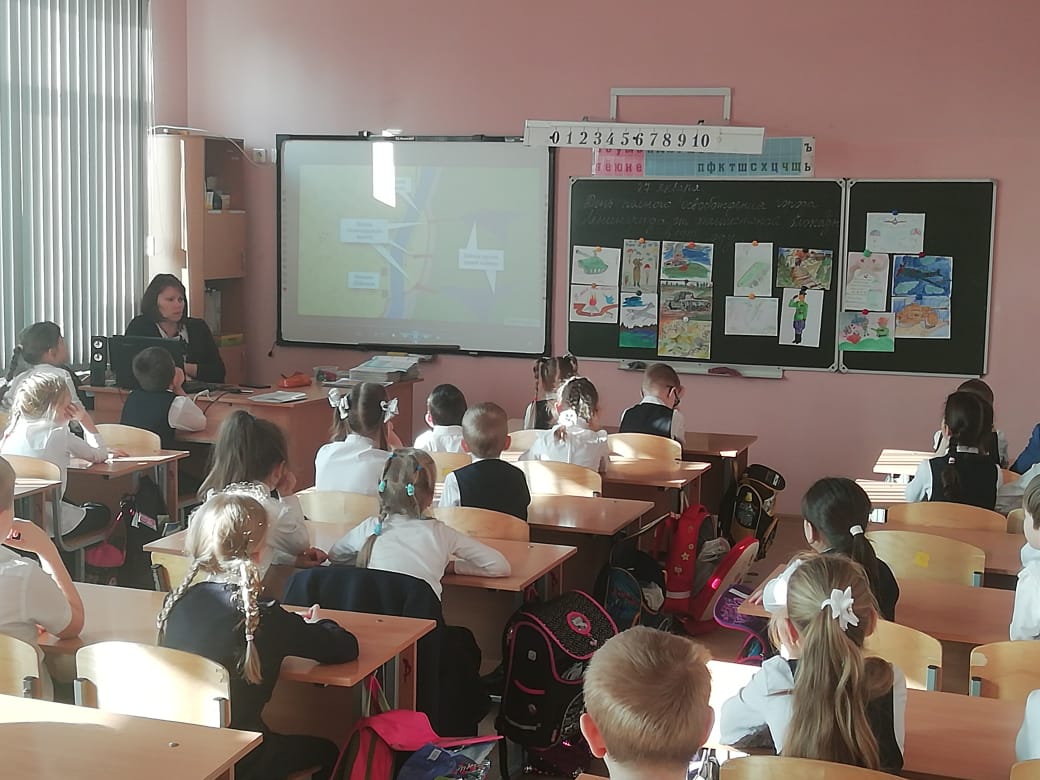 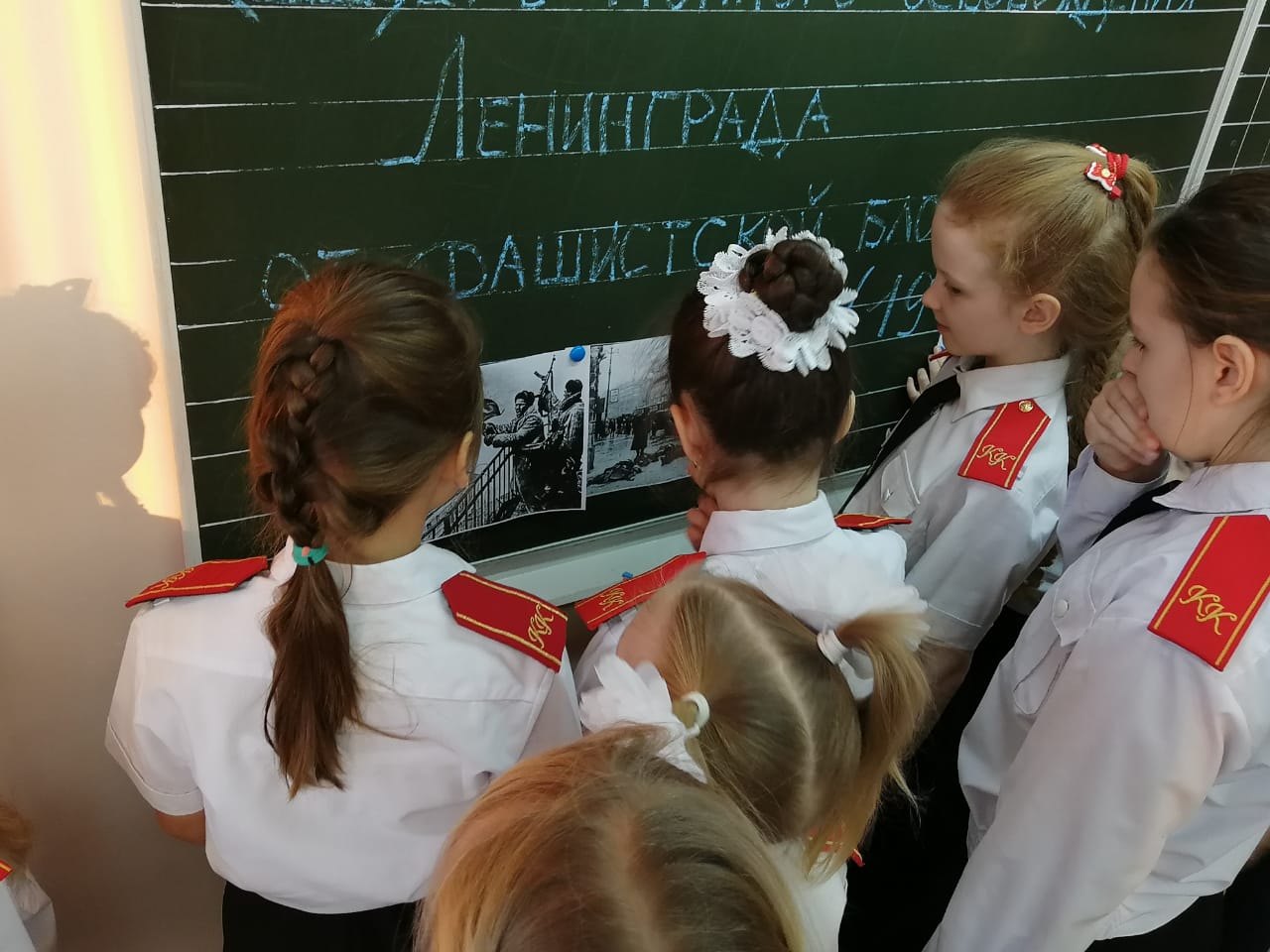 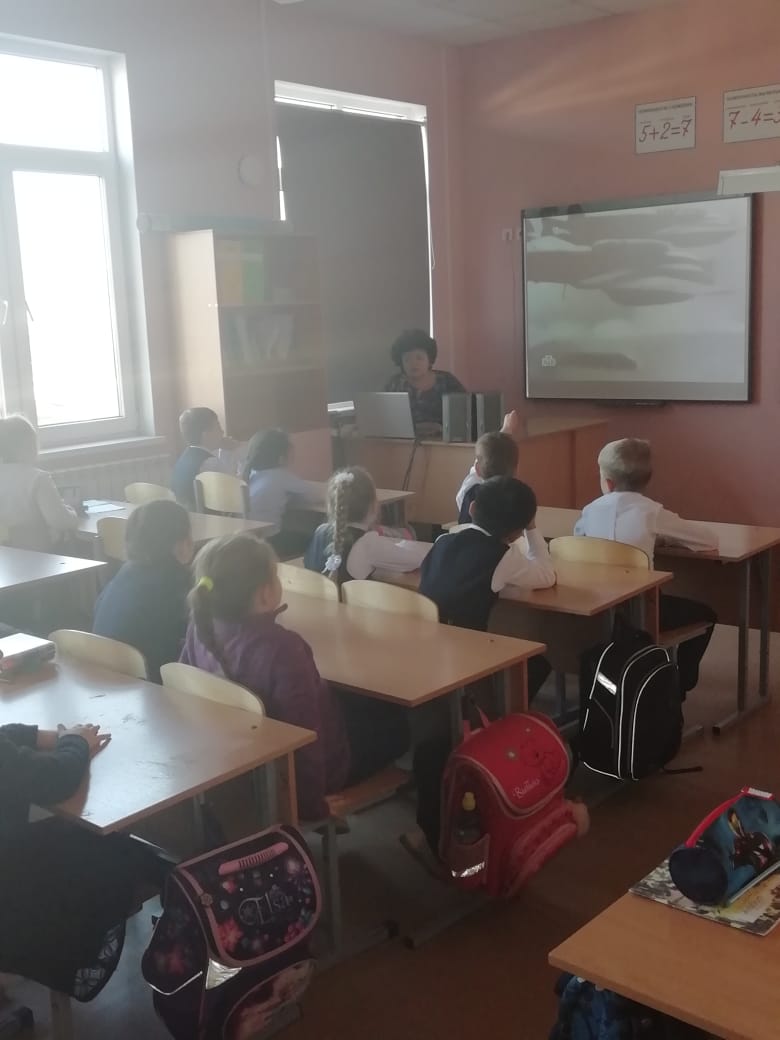 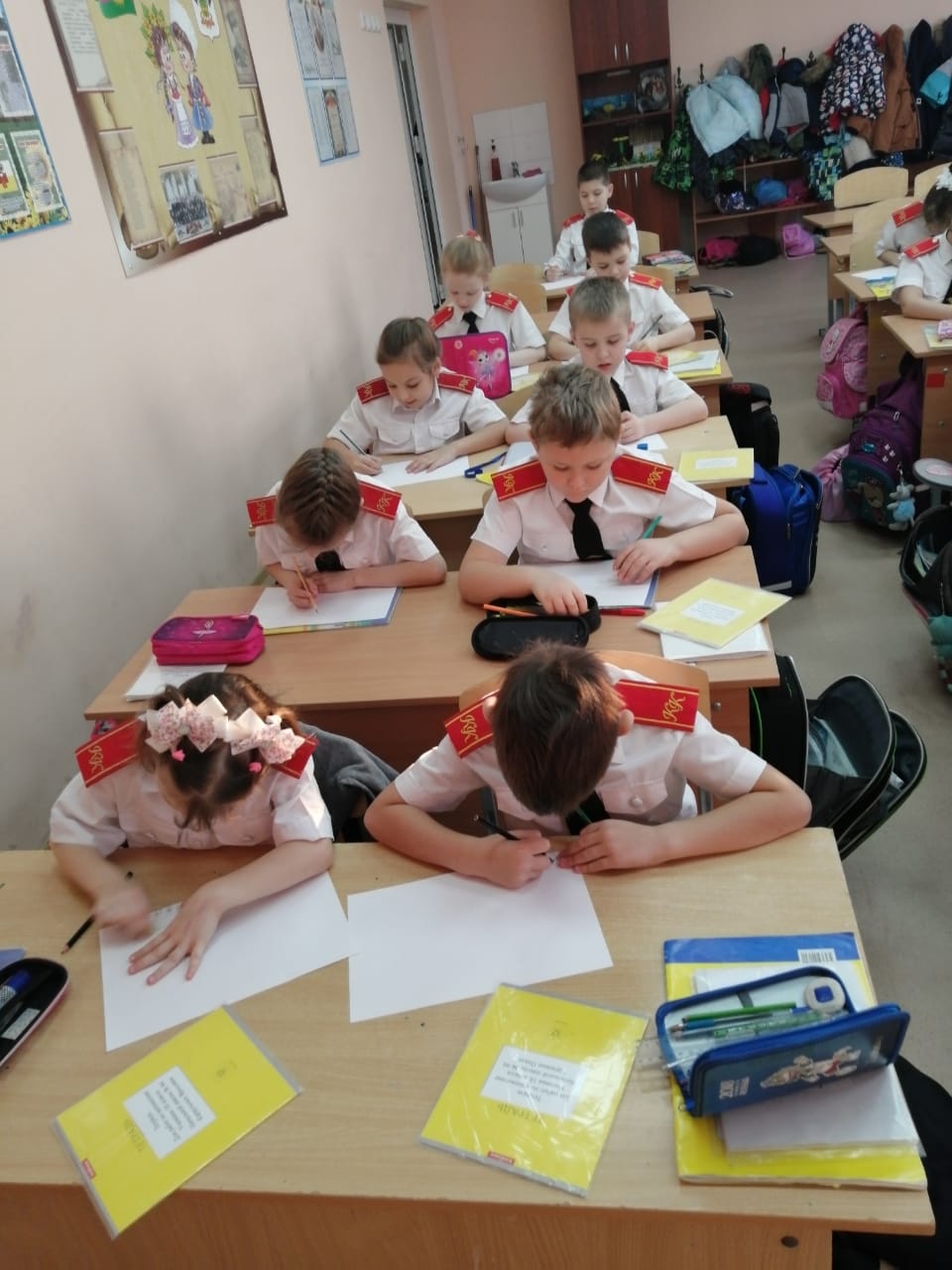 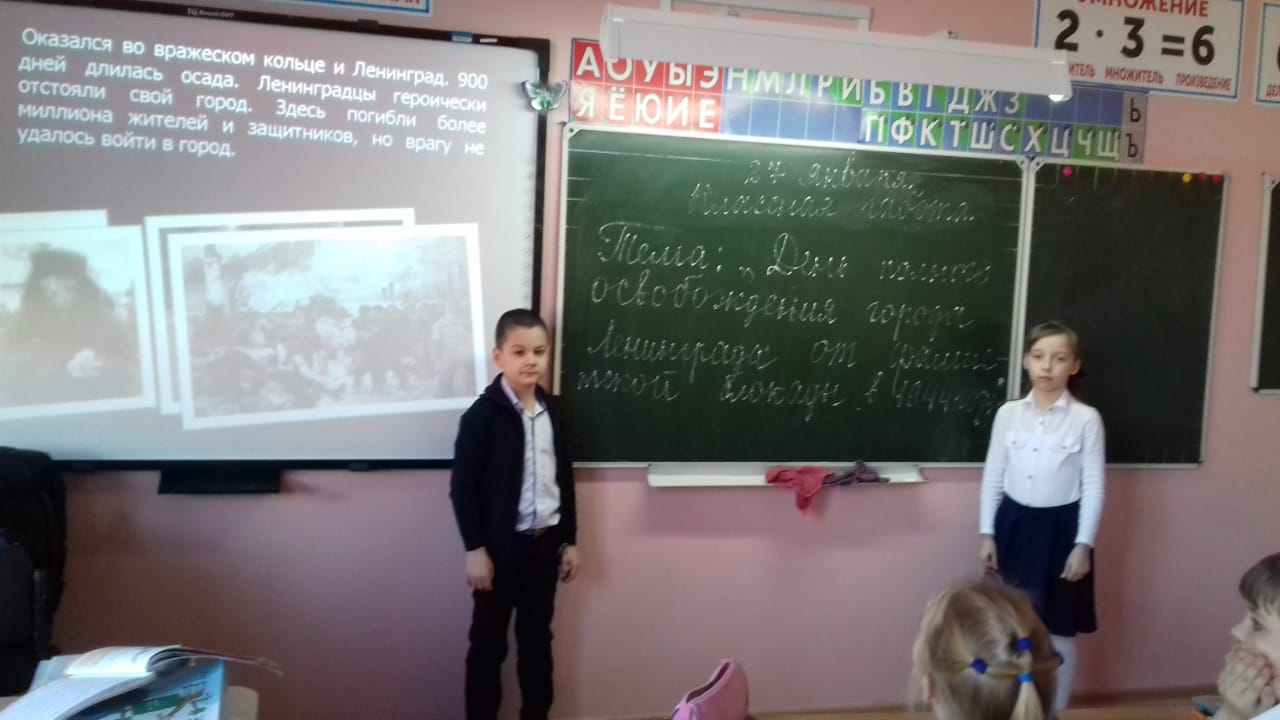 